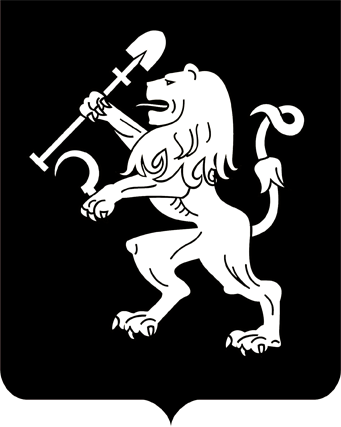 АДМИНИСТРАЦИЯ ГОРОДА КРАСНОЯРСКАПОСТАНОВЛЕНИЕОб отказе департаменту муниципального имущества и земельных отношений администрации города в предоставлении разрешенияна условно разрешенный вид использования земельного участкаВ соответствии с ч. 9 ст. 39 Градостроительного кодекса Российской Федерации, п. 9 ст. 6 Правил землепользования и застройки             городского округа город Красноярск, утвержденных решением Красноярского городского Совета депутатов от 07.07.2015 № В-122, заключением о результатах публичных слушаний от 20.12.2019, рекомендацией комиссии по подготовке проекта Правил землепользования и застройки города Красноярска от 27.12.2019, руководствуясь ст. 41, 58, 59 Устава города Красноярска,ПОСТАНОВЛЯЮ:1. Отказать департаменту муниципального имущества и земельных отношений администрации города в предоставлении разрешения           на условно разрешенный вид использования земельного участка                   с кадастровым номером 24:50:0700425:810, расположенного в территориальной зоне застройки объектов садоводства (СХ-2) по адресу:                    г. Красноярск, Свердловский район, район реки Базаихи, с целью                 размещения магазина (код – 4.4) в связи с нарушением требований пункта 4 Положения об охранной зоне государственного природного заповедника «Столбы», утвержденного постановлением администрации Красноярского края от 20.05.1994 № 262-П.2. Настоящее постановление опубликовать в газете «Городские новости» и разместить на официальном сайте администрации города.Глава города                                                                                 С.В. Еремин22.01.2020№ 39